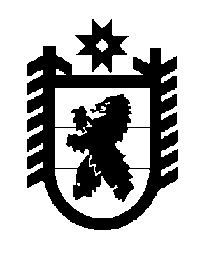 Российская Федерация Республика Карелия    ПРАВИТЕЛЬСТВО РЕСПУБЛИКИ КАРЕЛИЯРАСПОРЯЖЕНИЕот  8 июня 2015 года № 378р-Пг. Петрозаводск Одобрить и подписать Соглашение между Правительством Республики Карелия  и Правительством Республики Башкортостан 
о торгово-экономическом, научно-техническом, социальном и культурном сотрудничестве.           ГлаваРеспублики  Карелия                                                             А.П. Худилайнен